How to import/receive new referral templates for Systmone (S1) from DRSSImport with pre-filled merge fields: Download the proforma from the Formulary Website / DRSS Bulletin. Save the file to your desktop / shared drive area. In SystmOne go to Setup > Referrals & Letters > New Word Letter Templates Click import templates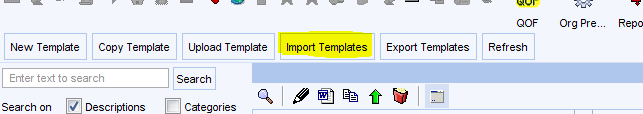 Navigate to the file you have downloaded and saved. Click Open. Import without the merge fields:Download the file from the Formulary Website / DRSS Bulletin. Save the file to your desktop / shared drive area. In SystmOne go to Setup > Referrals & Letters > New Word Letter Templates Click New Template 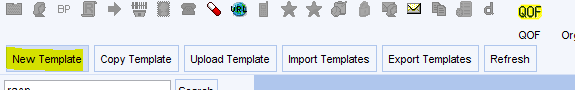 Click Import an existing Word document Click OK 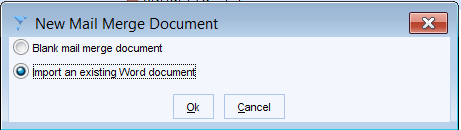 Navigate to the file you have downloaded / saved Click open Add in the merge fields as you normally would. 